
14 ноября 2017 года в МБОУ СОШ № 65 ОНД и ПР совместно с сотрудниками территориального отдела полиции и ОУ РОП  в рамках «Единого дня профилактики» провели беседы по предупреждению правонарушений несовершеннолетних, углублению знаний обучающихся по правилам поведения в ЧС, их сознательного и ответственного отношения к личной безопасности. Детям вручены памятки по ПБ «ППБ в быту».16 ноября в школе прошли классные часы о толерантности. В 1-4 классах проведены беседы о дружбе и взаимопомощи. Они были разнообразными по форме проведения и тематике. Ребята  разбирали пословицы, анализировали рассказы и сделали вывод о том, что приятно, когда другим делаешь добро. 5-11 классы участвовали в психологической игре «Жить в мире с собой и другими» и в акции «Смайлик доброты».
20 ноября весь мир отмечал самый добрый и искренний праздник – Всемирный день ребенка. В этот день в классах прошли занимательные мероприятия, посвящённые этому дню: на классных часах младшие школьники путешествовали по миру сказок и  рассказывали о лучших сказочных родителях, старшеклассники  вспомнили основные документы, защищающие их права, посмотрели презентацию «Конвенция о правах ребёнка», отвечали на вопросы викторины «Имею право!», после которой сделали вывод о том, что важно знать не только свои права, но и свои обязанности.Мероприятия, посвящённые Всемирному Дню борьбы со СПИДом, начались 1 декабря 2017 года с выступления школьной агитбригады девятиклассников, которые рассказали ребятам 5-9 классов об истории создания красной ленточки – символа памяти, солидарности, надежды и поддержки всех людей, которых затронула проблема ВИЧ/СПИДа. На классных часах старшеклассники посмотрели видеофильмы, доступно рассказывающие о проблемах, связанных с распространением ВИЧ-инфекции в молодёжной среде. Педагог-психолог довела информацию о том, что все категории населения, не зависимо от возраста, социального положения,  подвержены  заражению ВИЧ-инфекцией, почему важно знать свой ВИЧ-статус и как можно пройти тестирование.Ребята получили памятки «Знать, чтобы жить!». На следующей неделе запланированы беседы заведующей врачебно-физкультурного диспансера Бельковой Е.И. с младшими школьниками, обучающиеся занятия педагога-психолога со старшеклассниками и педагогами.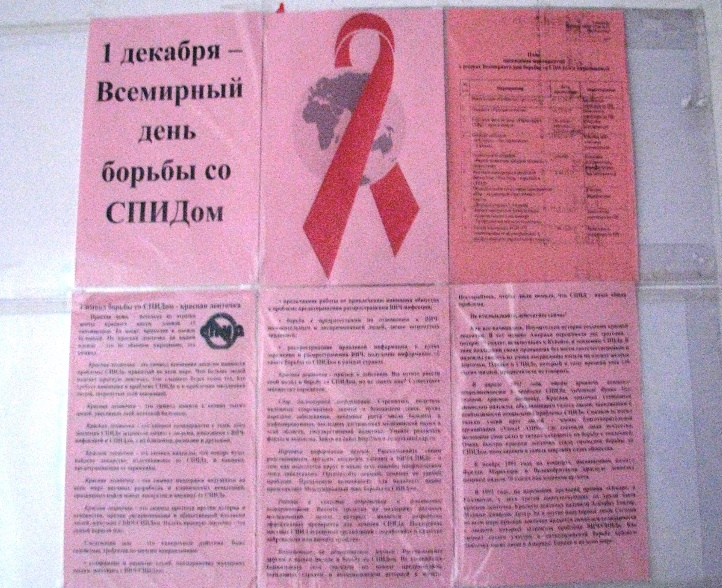 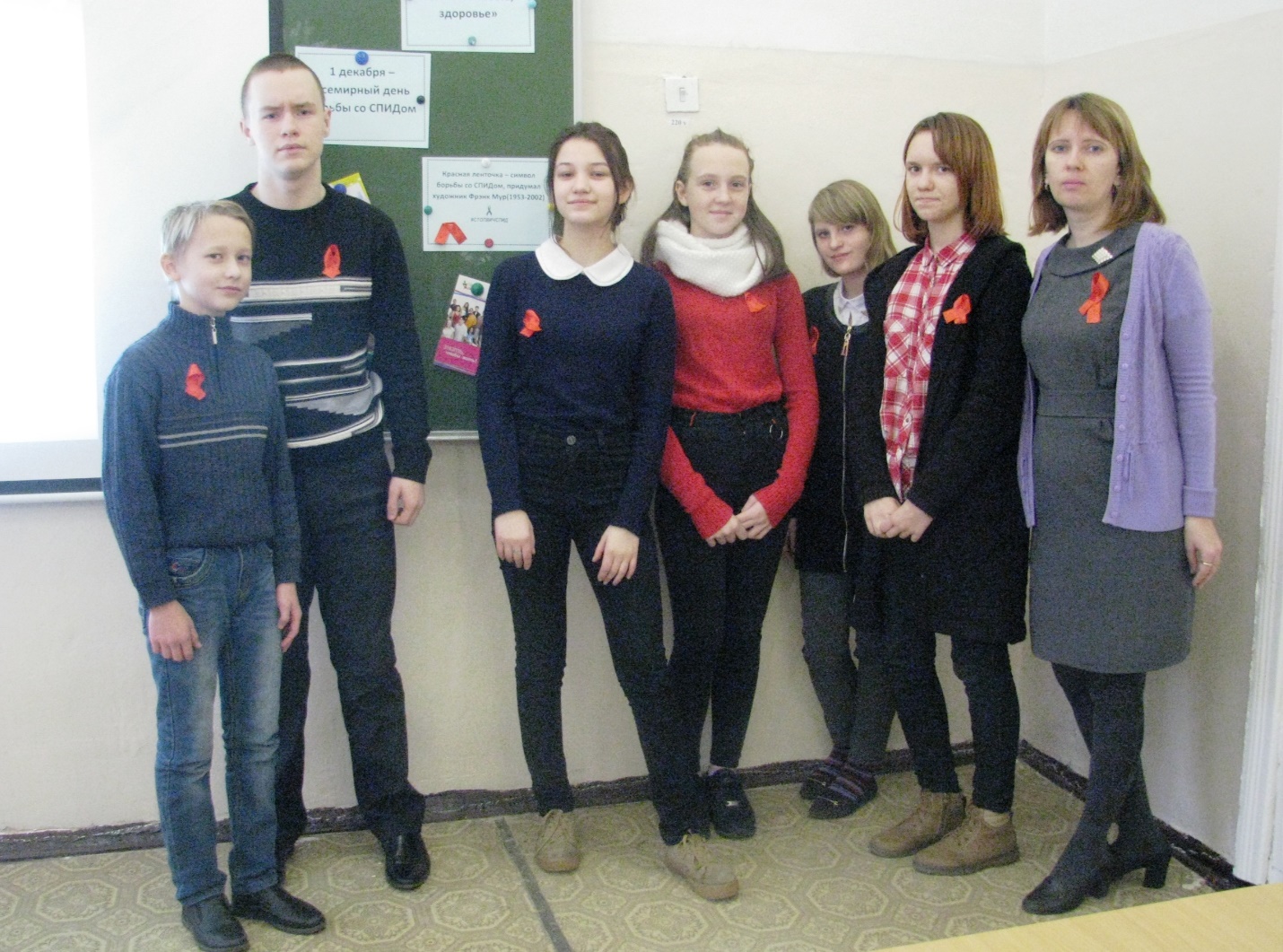 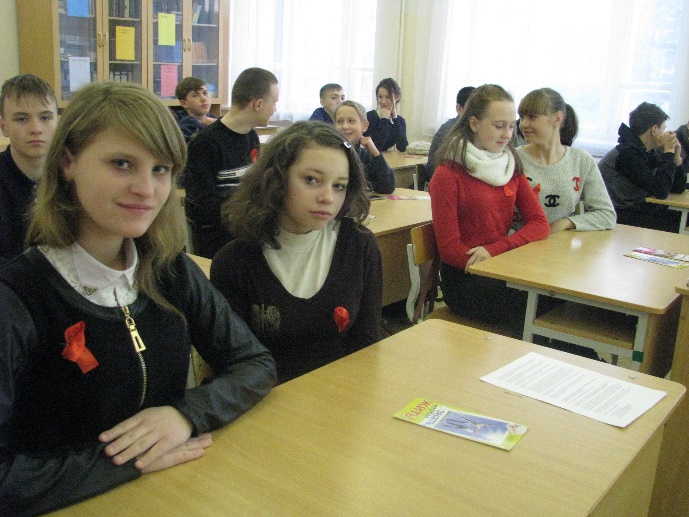 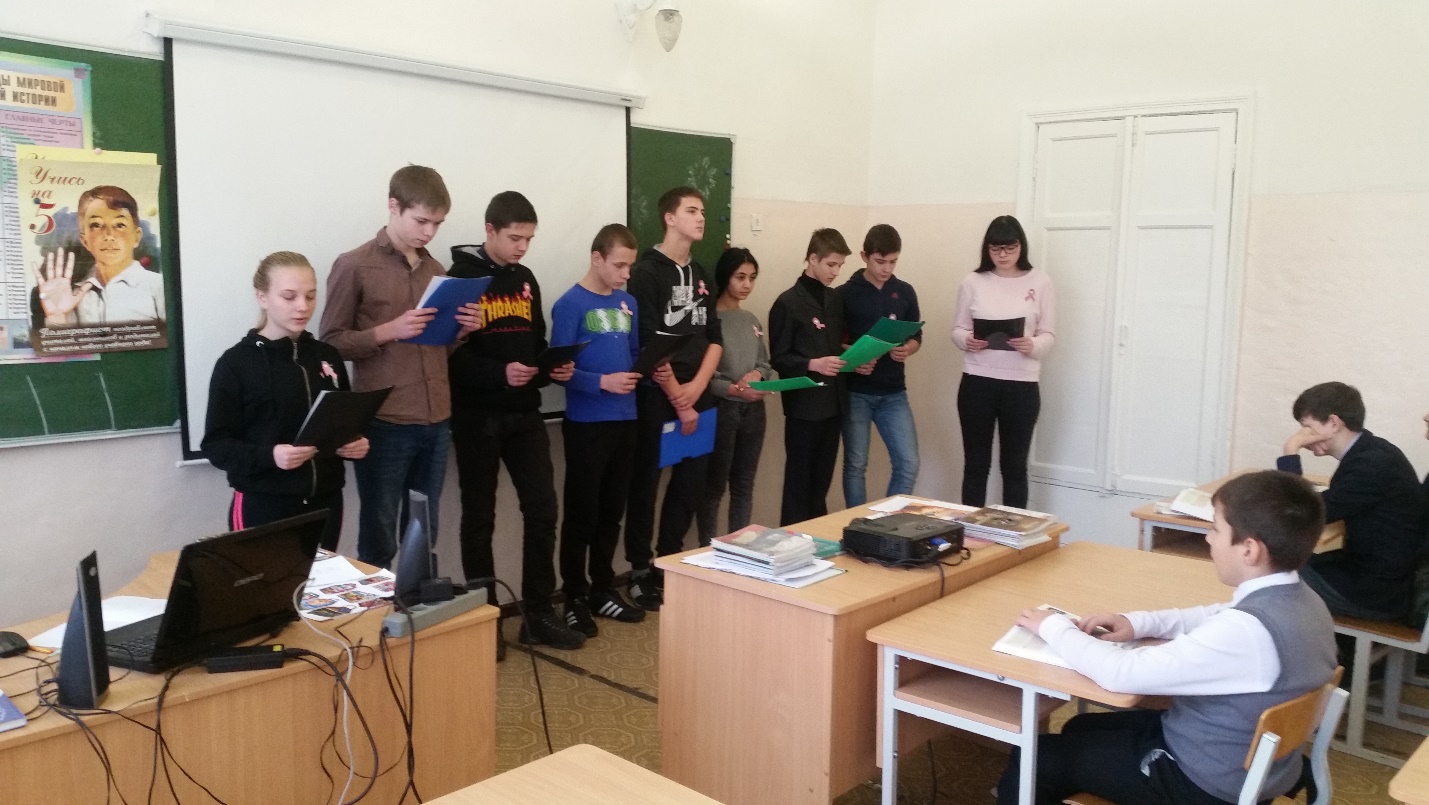 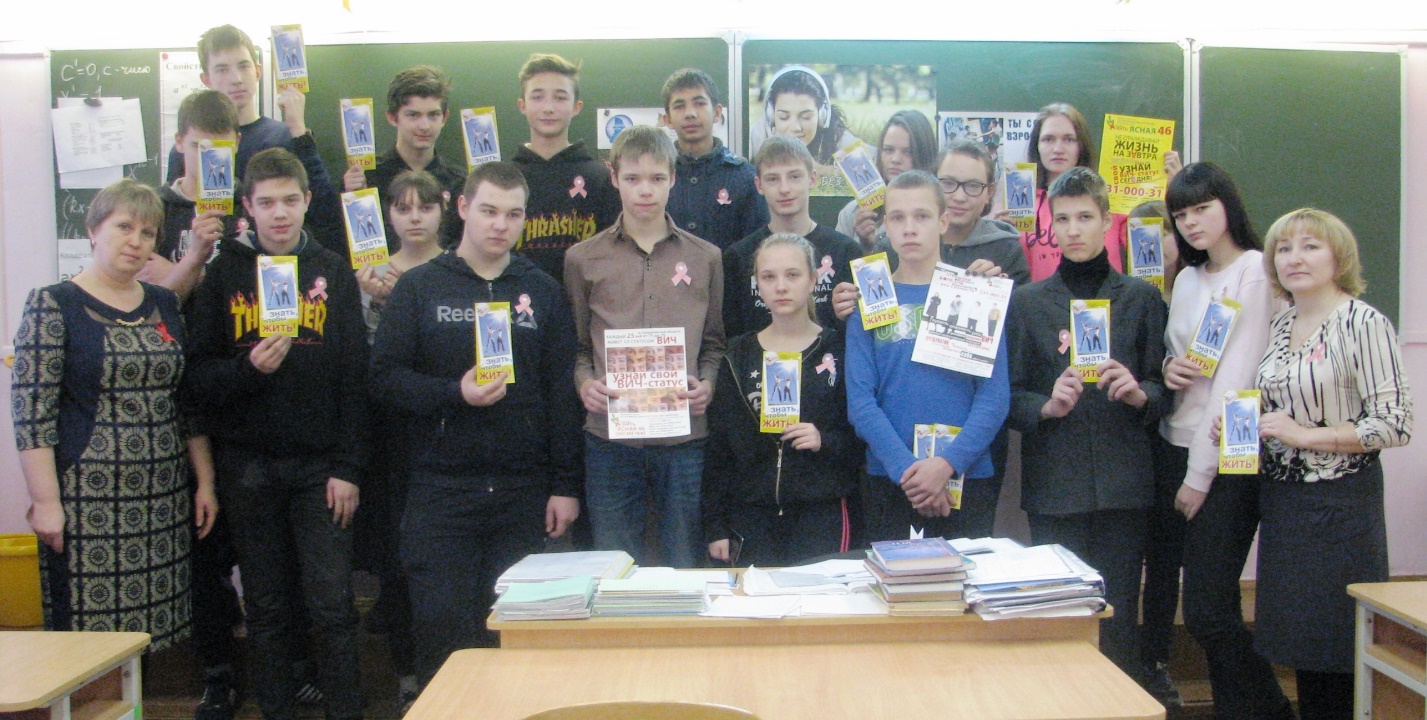 